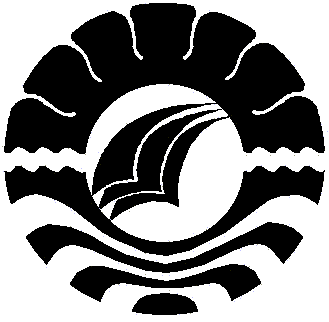 SKRIPSIPENINGKATAN KEMAMPUAN BERBICARA ANAK MELALUI METODE BERMAIN PERAN DI TAMAN KANAK-KANAK ISLAM UMINDA MAKASSARNUR FITRIATUL FITRAH104904006PROGRAM STUDI PENDIDIKAN GURU PENDIDIKAN ANAK USIA DINI  FAKULTAS ILMU PENDIDIKAN UNIVERSITAS NEGERI MAKASSAR2015PENINGKATAN KEMAMPUAN BERBICARA ANAK MELALUI METODE BERMAIN PERAN DI TK ISLAM UMINDA MAKASSARSKRIPSIDiajukan Untuk Memenuhi Salah Satu Syarat Guna Memperoleh Gelar Sarjana Pendidikan Pada program Studi Studi Pendidikan Guru Pendidikan Anak Usia Dini Fakultas Ilmu Pendidikan Universitas Negeri MakassarNUR FITRIATUL FITRAH104904006PROGRAM STUDI PENDIDIKAN GURU PENDIDIKAN ANAK USIA DINI  FAKULTAS ILMU PENDIDIKAN UNIVERSITAS NEGERI MAKASSAR2015PERNYATAAN KEASLIAN SKRIPSISaya yang bertanda tangan di bawah ini:Nama				: NURFITRIATUL FITRAHNIM				: 104904006Jurusan/Program		: PG PAUD / S1Judul Skrispi			: Peningkatan Kemampuan Berbicara Anak Melalui                                                   Metode Bermain Peran Di Taman Kanak-kanak Islam Uminda MakassarMenyatakan dengan sebenarnya bahwa skripsi yang saya tulis ini benar merupakan hasil karya sendiri dan bukan merupakan pengambilalihan tulisan atau pikiran orang lain yang saya akui sebagai hasil tulisan atau pikiran snediri.Apabila dikemudian hari terbukti atau dapat dibuktikan bahwa skripsi ini hasil jiplakan, maka saya bersedia menerima sanksi atas perbuatan tersebut sesuai ketentuan yang berlaku.Makassar, Juli  2015Yang mmembuat pernyataan,Nur Fitriatul FitrahABSTRAKNURFITRIATUL FITRAH: Peningkatan Keterampilan Berbicara Anak Melalui Metode Bermain Peran Di Taman Kanak-Kanak Islam Uminda Makassar di bimbing oleh Pembimbing I Arifin Manggau S.Pd M.Pd dan Pembimbing II Dra.hj.Bulqis M.Pd Program Studi Pendidikan Anak Usia Dini Fakultas Ilmu Pendidikan Universitas Negeri Makassar.Permasalahan dalam penelitian ini adalah rendahnya kemampuan berbicara anak kelompok B Taman Kanak-Kanak Islam Uminda Makassar. Tujuan penelitian adalah untuk mengetahui peningkatan kemampuan berbicara anak melalui metode bermain peran di kelompok B TK Islam Uminda Makassar. Penelitian ini adalah penelitian tindakan kelas dengan subjek penelitian adalah anak kelompok B berjumlah 20 orang terdiri dari 8 laki-laki dan 12 perempuan. Penelitian dilaksankaan dalam dua siklus. Teknik pengumpulann data adalah observasi dan dokumentasi. Berdasarkan hasil penelitian diperoleh hasil siklus I 50% meningkat pada siklus II menjadi 80%. Dengan dmeikian  dapat disimpulkan bhwa metode bermain peran dapat meningkatkan kemampuan berbicara anak.Kata Kunci : Berbicara, metode Bermain PeranPRAKATASebagai hamba Allah swt dan pengikut Rasulullah Muhammad saw yang diberikan nikmat Islam, syukur alhamdulillah adalah untaian yang senantiasa terucap dari lisan atas limpahan rahmat, hidayah, dan petunjuk-Nya kepada penulis sehingga penulis dapat merampungkan skripsi dengan judul “Peningkatan Keterampilan Berbicara Anak Melalui Metode bermain Peran di Taman Kanak-Kanak Islam Uminda Makassar”. Salawat dan salam semoga selalu tercurah kepada Rasulullah Muhammad SAW selaku uswatun hasanah di muka bumi ini. Skripsi ini diharapkan mampu menambah deretan informasi ilmu pengetahuan terkait dengan dunia pendidikan yang sarat dengan berbagai fenomena untuk mewujudkan pendidikan yang mencerdaskan kehidupan bangsa. Oleh karena itu, penulis mengucapkan terima kasih dan penghargaan setinggi-tingginya kepada semua pihak yang telah membantu penulis dalam penyusunan skripsi ini.Secara khusus penulis mengucapkan terima kasih kepada Arifin Manggau S.Pd M.Pd selaku pembimbing I dan Dra`Hj`Bulqis M.Pd selaku pembimbing II yang telah meluangkan waktu, pikiran, dan tenaga dalam memberikan bimbingan, arahan, motivasi, dan petunjuk mulai dari penyusunan proposal hingga penyusunan skripsi ini.Ucapan terima ksih juga penulsi tujukan kepada:Prof. Dr. H. Arismunadar, M.Pd., selaku Rektor Universitas Negeri Makassar yang dengan kebijakannya memfasilitasi penyelenggaraan pendidikan di UNM berjalan sangat baik.Dr. Abdullah Sinring, M.Pd. selaku Dekan Fakultas Ilmu Pendidikan UNM yang telah memberikan Syamsuardi S.Pd, M.Pd selaku ketua Program Studi S1 PGPAUD Fakultas Ilmu Pendidikan yang senantiasa memberi bimbingan dan pelayanan sehingga terlaksana perkuliahan pada PGPAUDArifin Manggau, S.Pd M.Pd selaku sekretaris Program Studi yang senantiasa memberi bimbingan dan bekal ilmu dalam segenap aktivitas selama perkuliahan.Para Bapak dan Ibu Dosen serta pegawai PG PAUD FIP UNM atas segala ilmu, bantuan dan petunjuknya dalam mendidik.Keluarga tercinta yaitu ayahanda dan ibunda yang sudah memberi dukungan dan mendorong.Kepala Sekolah TK Islam Uminda Makassar atas kesediannya untuk dijadikan lokasi penelitian dan memberikan bimbingan dan petunjuk praktis dalam penelitian ini.Guru TK Islam Uminda yang telah membantu dalam penelitian ini.Teman-teman PGPAUD yang atas kebersamaannya memberi semangat, motivasi, bantuan selama belajar bersama.Semoga Allah SWT membalas atas semu akebaikan dan bantuan yang telah diberikan. Kiranya Sskripsi ini memberikan manfaat dalam dunia pendidikan khsusnya di taman kana-kanak. Teristimewa, penulis menyampaikan penghargaan dan ucapan terima kasih yang tulus kepada kedua orang tua tercinta, Ayahanda Dr. Ismail, M.S., Ibunda,Dra. Nurmala yang senantiasa memberikan semangat dan doa tulusnya.Penulis menyadari meskipun skripsi ini disusun dengan usaha yang maksimal, tidak menutup kemungkinan masih terdapat kekurangan. Oleh karena itu, penulis senantiasa mengharapkan kritikan dan saran yang konstruktif sehingga penulis dapat berkarya lebih baik pada masa yang akan datang.Akhirnya, harapan dan doa penulis semoga skripsi ini dapat bermanfaat bagi pengembangan ilmu pengetahuan dan bernilai ibadah disisi-Nya. Amin.Makassar,     Juli  2015						Nur Fitriatul FitrahDAFTAR ISIDAFTAR GAMBARDAFTAR LAMPIRANLampiran                                                                                                         Halaman HALAMAN SAMPUL .........................................................................................HALAMAN SAMPUL .........................................................................................iHALAMAN PENGESAHAN ...............................................................................HALAMAN PENGESAHAN ...............................................................................iiPERSETUJUAN PEMBIMIBNG .........................................................................PERSETUJUAN PEMBIMIBNG .........................................................................iiiPERNYATAAN KEASLIAN SKRIPSI ...............................................................PERNYATAAN KEASLIAN SKRIPSI ...............................................................ivMOTTO DAN PERUNTUKAN ...........................................................................MOTTO DAN PERUNTUKAN ...........................................................................vABSTRAK ............................................................................................................ABSTRAK ............................................................................................................viPRAKATA ............................................................................................................PRAKATA ............................................................................................................viiDAFTAR ISI .........................................................................................................DAFTAR ISI .........................................................................................................viiDAFTAR GAMBAR ............................................................................................DAFTAR GAMBAR ............................................................................................ixDAFTAR LAMPIRAN .........................................................................................DAFTAR LAMPIRAN .........................................................................................xBAB I. PENDAHULUAN ....................................................................................BAB I. PENDAHULUAN ....................................................................................1Latar Belakang Masalah ............................................................................1Rumusan Masakah ....................................................................................6Tujuan Penelitian .......................................................................................6Manfaat Penelitian .....................................................................................6BAB II. KAJIAN PUSTAKA, KERANGKA PIKIR DAN HIPOTESIS              TINDAKANBAB II. KAJIAN PUSTAKA, KERANGKA PIKIR DAN HIPOTESIS              TINDAKAN8Kajian Pustaka ...........................................................................................8Kemampuan Berbicara .......................................................................8Pengertian Kemampuan Berbicara ...............................................8Cara merangsang anak berbicara ..................................................12Metode Bermain Peran .......................................................................15Tujuan metode Bermain Peran ...........................................................17Jenis metode Bermain Peran ..............................................................19Kemampuan berbicara nelalui metode Bermain Peran .....................21Kerangka Pikir .........................................................................................Kerangka Pikir .........................................................................................21Hipotesis Tindakan ..................................................................................Hipotesis Tindakan ..................................................................................23BAB III. METODE PENELITIAN ......................................................................BAB III. METODE PENELITIAN ......................................................................24Pendekatan dan Jenis Penelitian ...............................................................Pendekatan dan Jenis Penelitian ...............................................................24Pendekatan Penelitian .........................................................................Pendekatan Penelitian .........................................................................24Jenis Penelitian ...................................................................................Jenis Penelitian ...................................................................................24Fokus Penelitian ........................................................................................Fokus Penelitian ........................................................................................25Setting dan Subjek Penelitian ...................................................................Setting dan Subjek Penelitian ...................................................................25Prosedur Penelitian ...................................................................................Prosedur Penelitian ...................................................................................26Teknik Pengumpulan Data ........................................................................Teknik Pengumpulan Data ........................................................................33Teknik Analisis Data dan Indikator Keberhasilan ....................................Teknik Analisis Data dan Indikator Keberhasilan ....................................34BAB IV. HASIL PENELITIAN DAN PEMBAHASAN .....................................BAB IV. HASIL PENELITIAN DAN PEMBAHASAN .....................................36Hasil Penelitian  ........................................................................................Hasil Penelitian  ........................................................................................36Pembahasan ...............................................................................................Pembahasan ...............................................................................................56BAB V. KESIMPULAN DAN SARAN ..............................................................BAB V. KESIMPULAN DAN SARAN ..............................................................60Kesimpulan ............................................................................................... Kesimpulan ............................................................................................... 60Saran .........................................................................................................Saran .........................................................................................................60DAFTAR PUSTAKA ...........................................................................................DAFTAR PUSTAKA ...........................................................................................62LAMPIRAN  .........................................................................................................LAMPIRAN  .........................................................................................................63PTK Model Kurt Lewin   27Rencana Kegiatan Harian  76Hasil Observasi Pra tindakan Kemapuan Berbicara Anak TK Islam Uiminda  77Hasil Observasi Aktivitas Kemampuan BerbicaRA Anak TK Islam Uminda Pertemuan 1 Siklus I   78Hasil Observasi Aktivitas Kemampuan BerbicaRA Anak TK Islam Uminda Pertemuan 2 Siklus I  79Hasil Observasi Aktivitas Kemampuan BerbicaRA Anak TK Islam Uminda Pertemuan 1 Siklus II80Hasil Observasi Aktivitas Kemampuan BerbicaRA Anak TK Islam Uminda Pertemuan 2 Siklus I81Hasil Observasi Aktivitas Guru dalam Pembelajaran Metode Bermain Peran Pertemuan I Siklus I82Hasil Observasi Aktivitas Guru dalam Pembelajaran Metode Bermain Peran Pertemuan 2 Siklus I83Hasil Observasi Aktivitas Guru dalam Pembelajaran Metode Bermain Peran Pertemuan 2 Siklus I84Hasil Observasi Aktivitas Guru dalam Pembelajaran Metode Bermain Peran Pertemuan 1 Siklus II85Hasil Observasi Aktivitas Guru dalam Pembelajaran Metode Bermain Peran Pertemuan 2 Siklus I86Dokumentasi 87Daftar Riwayat HidupDAFTAR PUSTAKAArikunto, S. 2010. Prosedur Penelitian. Jakarta : Rineka Cipta. Depdiknas. 2009. PeraturanMenteri Pendidikan Nasional Republik Indonesia No 58 Tahun 2009 tentang Standar Pendidikan Anak Usia Dini. Jakarta : Depdiknas. Dhieni, N. 2005. Metode Pengembangan Bahasa. Jakarta : Universitas Terbuka. Gunarti, Winda, Lilis S. dan Azizah, M.. 2008. Metode Pengembangan Perilaku dan Kemampuan Dasar Anak Usia Dini. Jakarta : Universitas Terbuka. Sigmud Frued (2008:11). Bermain Fantasi dan Imajinasi. Jakarta : DepdiknasHildayani, R. 2004. Psikologi Perkembangan Anak. Jakarta : Universitas Terbuka. Kamtini, Husni, W.T. 2005. Bermain Melalui Gerak dan Lagu di Taman Kanak-kanak. Jakarta : Depdiknas. Kurniasih, I.. 2009. Pendidikan Anak Usia Dini. - : Edukasia. Moeslichatoen. 2004. Metode Pengajaran di Taman Kanak-kanak. Jakarta : Rineka Cipta. Pekerti, W.. 2005. Metode Pengembangan Seni. Jakarta : Universitas Terbuka. Rahardjo, S. 2006. Strategi Pembelajaran Musik Anak Usia Dini. Salatiga : Yayasan Suara Duta. Suhartono. 2005. Pengembangan Keterampilan Bicara Anak Usia Dini. Jakarta : Depdiknas. Yusuf, Syamsu, Nani M. S. 2011. Pengembangan Peserta Didik. Jakarta : Raja Grafindo Persada. Zulkifli. 2006. Psikologi Perkembangan. Bandung : Remaja Rosdakarya.Kurt Lewis (Wiratmadja,2008:4) Pengembangan Bahasa. Jakarta : DepdiknasMustakim (2005:123). Dalam Keterampilan Berbicara. Jakarta : Universitas Terbuka90